Southwest Virginia Higher Ed Center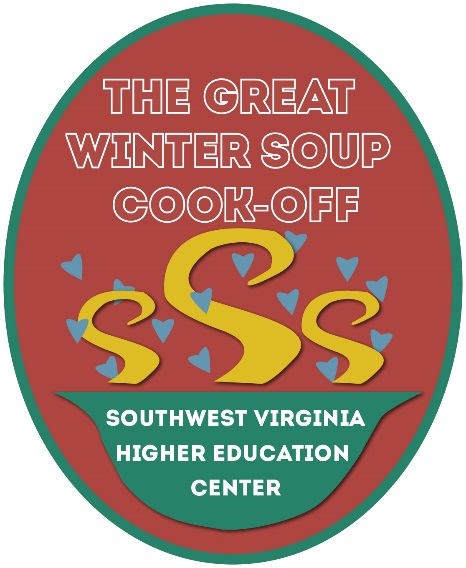 Presents The 5th Great Winter Soup Cook-OffIntroducing “Dueling Ladles” February 10, 2018What:  A soul-warming community soup competition. Purpose:  Fundraiser to support Southwest Virginia Higher Education Center’s educational programs, enriching the lives of those in our community.Date and Time:  Saturday, February 10, 11am-3pm   Awards ceremony 2:30 pm. Related event:  Dueling Ladles, a live iron chef faceoff  10 am (separate ticket needed)Place: Southwest Virginia Higher Education Center Grand Hall, One Partnership Circle, Abingdon, VA  24212.  Competitors:  $20.00 registration per soup plus business door prize for Professional Category;  $20.00 registration per soup for Amateur Category (individual and/or group); www.swcenter.edu/soupcookoff. Judging: A panel of culinary experts will taste and rate the soups in a blind tasting.  The soups will be rated on a scale from 1-5 using 4 judging criteria (aroma, taste, appearance, texture).Event Host:  Chris McIntosh from Channel 11,  Daytime Tri Cities, WJHLAwards:  1st, 2nd, 3rd Cash Prizes will be given in Professional and Amateur categories, including joint category, People’s Choice and Rooted in Appalachia Awards.  Professional group 1st prize winner will also have a traveling trophy to display at business for one year.  Special category awards will be presented by some sponsors.  There will also be a Showmanship Award for the best booth decorations.  Special Mini-Classes: Scheduled cooking demonstrations and informative cooking classes.Admission:  $10.00 Cook off 11am-3pm  Free for children under 5. Door prize eligibility with adult ticket purchase and People’s Choice vote20.00 Cook Off/Dueling Ladle Package 10 am (includes admission to cook-off & reserved seating for Dueling Ladles)Tickets available online at www.swcenter.edu/soupcookoff. Vendors:  Limited to culinary related products and services. $60.00 for booth space includes a covered table and two chairs and electricity. Perks:  Educational culinary classes; door prizes, culinary vendors, great media coverage and a full tummy; lots of fun!Contact:  Higher Education Center at 276.619.4300; swebb@swcenter.edu; jferreira@swcenter.edu 